НОВЫЕ ФОРМЫ ФИНАНСОВОЙ ПОДДЕРЖКИ ПРЕДПРИНИМАТЕЛЕЙ САМАРСКОЙ ОБЛАСТИ июля 23, 2018  Press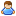 Гарантийный фонд Самарской области готов предложить субъектам малого и среднего предпринимательства микрозаймы с низкой процентной ставкой на прозрачных условиях.Основные условия предоставления микрозаймов*:
заявитель – субъект малого и среднего предпринимательства (СМСП), включенный в единый реестр СМСП (https://rmsp.nalog.ru/), зарегистрированный и осуществляющий деятельность на территории Самарской области;
период деятельности заявителя (на момент подачи заявления на предоставление микрозайма) – не менее 6 месяцев;
процентная ставка – 8% годовых;
сумма микрозайма – до 3 000 000 рублей;
срок микрозайма- не более 36 месяцев включительно;
график погашения - индивидуальный;
обеспечение – залог, банковская гарантия, поручительство (дополнительное обеспечение).* С подробной информацией, условиями предоставления микрозаймов, требованиями к заявителям, формами документов (заявками, договорами) Вы можете ознакомиться на сайте: http://gfso.ru/mikrozajm и в офисах АО «ГФСО», расположенных по следующим адресам:-г. Самара. 443001. ул.Галактионовская, 132 (6 эт),
тел./факс: (846)989-50-77, +7937 989-50-77
-г. Тольятти, 445051, ул. Фрунзе 8, оф.502,
тел. (8482) 555-219,
Акционерное   общество   Микрокредитная   компания   «Гарантийный   фонд   Самарской   области»   (ИНН 6315007931. ОГРН 1156313090010. Номер в реестре микрофинансовых организаций 001603336007847)АО    Микрокредитная    компания    «Гарантийный   фонд   Самарской    области»    готов предложить субъектам малого и среднего предпринимательства региона:1. Поручительства по кредитам, банковским гарантиям при недостаточности собственного залогового обеспечения
Основные условия предоставления поручительства*:
-    заемщик – субъект малого и среднего предпринимательства (СМСП), включенный в единый реестр СМСП (https://rmsp.nalog.ru). зарегистрированный и осуществляющий деятельность на территории Самарской области или организация инфраструктуры поддержки СМСП Самарской области;
-    поручительство предоставляется по кредитным договорам (договорам о предоставлении банковской гарантии);
-    поручительство Гарантийного фонда покрывает до 50% от суммы необходимого залогового обеспечения;
-    размер поручительство на одного СМСП составляет до 25 000 000 рублей;
-    плата  за  поручительство   составляет  от  0,5% до  0,75%  годовых от суммы поручительства    в    зависимости    от    вида   деятельности    заемщика    и    цели кредитования.Мы делаем финансовые ресурсы доступными!* С подробной информацией, условиями предоставления поручительства, требованиями к заявителям, формами документов (заявками, договорами) Вы можете ознакомиться на сайте: http://www.gfso.ru/predprinimateljam и в офисах АО «ГФСО», расположенных по следующим адресам:
-г. Самара. 443001. ул.Галактионовская. 132 (6 эт).
тел./факс: (846)989-50-77, +7937 989-50-77
-г. Тольятти, 445051. ул.Фрунзе 8. оф.502,
тел. (8482) 555-219.
Акционерное общество Микрокредитная компания «Гарантийный фонд Самарской области» (ИНН 6315007931, ОГРН 1156313090010. номер в реестре микрофинансовых организаций 001603336007847)